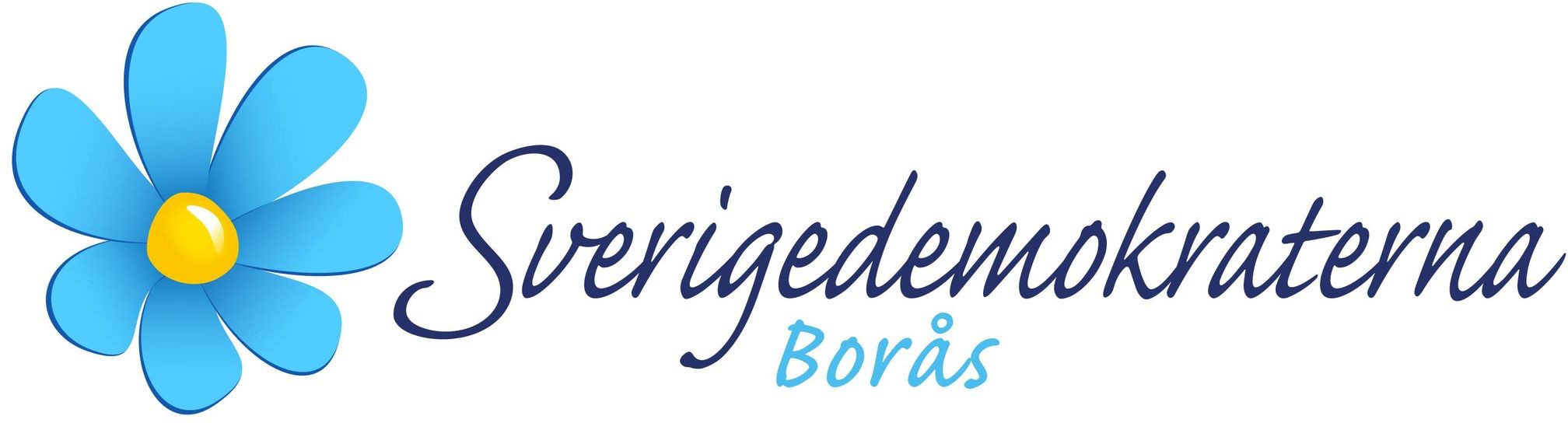 Framtida etableringar för industrinBorås Stad Kommunstyrelsen2022-02-21InitiativärendeI Borås Stads budget för 2022 framgår följande skrivelse ”Behovet av industrimark är stort och det är nödvändigt att arbetet med att få fram industrimark får högsta prioritet”. Sverigedemokraterna delar denna uppfattning, och har noterat att ett visst skifte skett när det kommer till prioritering av detaljplaner vilka som omfattar möjlighet till etablering av industri.Kommunstyrelsen har ett mandat inom detta, genom att tillgodose att en tillfredsställande markberedskap upprätthålls, att införskaffa mark proaktivt och vid direkta politiska beslut.Sverigedemokraterna anser att denna fråga hamnat i skymundan och önskar att frågan kommer upp på dagordningen hos Kommunstyrelsen.Vi önskar att Kommunstyrelsen får en statusuppdatering över vilken vilka politiska besluts har tagits samt vilka beslut som saknas för den fortsatta exploatereing och markberedskapen. Vilken mark har köpts in och säkras och vilken mark är under process att köpas in. Vilka områden är under processen att detaljplaneras som ny industrimark med meraVidare bör denna redogörelse även omfatta frågor kring vilka områden som prioriterats under mandatperioden, samt vilka områden som framöver är av särskilt intresse.Mot bakgrund av ovanstående föreslår Sverigedemokraterna Kommunstyrelsen besluta,Att	Kommunstyrelsen uppdrar stadsledningskansliet att redogöra för arbetet kring markberedskapen av industrimark i Borås, i enlighet med ärendets intentioner.För Sverigedemokraterna,Andreas Exner (SD)	Kristian Silbvers (SD)Kommunalråd	Ledamot, kommunstyrelsen